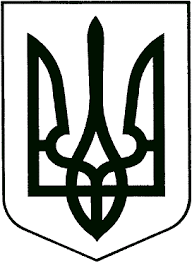 УКРАЇНАЖИТОМИРСЬКА ОБЛАСТЬНОВОГРАД-ВОЛИНСЬКА МІСЬКА РАДАРІШЕННЯвосьма сесія									сьомого скликаннявід    22.09.16            № 165Про внесення змін у додаток 1 до рішення міської ради від 04.02.16 №33 „Про затвердження структури та загальної чисельності працівників міської ради та її виконавчих органів“ (відділ організації прийому громадян)Керуючись статтею 25, пунктом 5 частини першої статті 26, пунктом 6 частини четвертої статті 42 Закону України „Про місцеве самоврядування в Україні“, враховуючи пропозиції керівників виконавчих органів міської ради  з метою удосконалення діяльності виконавчих органів міської ради,  підвищення ефективності їх роботи,  міська радаВИРІШИЛА:1. Внести зміни у додаток 1 до рішення міської ради від 04.02.16 № 33 „Про затвердження структури та загальної чисельності працівників міської ради та її виконавчих органів“: 1.1. Пункт 4 „Відділ організації прийому громадян“ викласти в такій редакції: „4. Відділ організації прийому громадянНачальник – 1Головний спеціаліст – 1Разом – 2“.        1.2. У позиції „Всього у відділах, службах міської ради з питань забезпечення  діяльності міської ради та її виконавчого комітету“ цифру „64“ замінити цифрою  „65“.      2.  Керуючому    справами     виконавчого       комітету       міської     ради Ружицькому Д.А., начальнику відділу кадрів міської ради Колесник  Ж.О.,              начальнику відділу бухгалтерського обліку міської ради Литвин С.В. забезпечити внесення змін до штатного розпису та кошторису.       3. Контроль за виконанням цього рішення покласти на секретаря міської ради Пономаренко О.А. та керуючого справами виконавчого комітету міської ради Ружицького Д.А.Міський голова                                                                             В.Л.Весельський